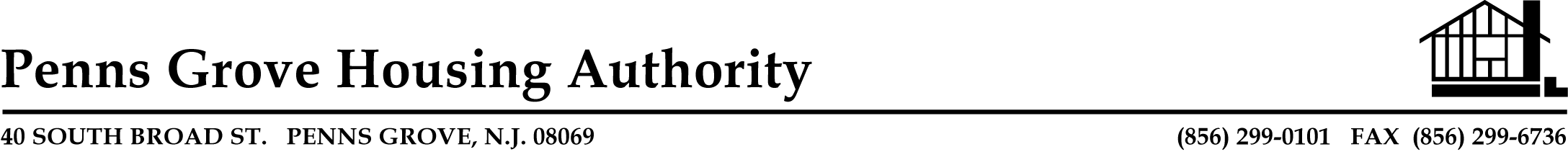 PENNS GROVE HOUSING AUTHORITYBOARD OF COMMISSIONER’S MEETING AGENDAWEDNESDAY, OCTOBER 6, 2021 AT 5:00 P.M.Meeting will be conducted through telephone and video conference using Google Hangout Meet Connect via app or web browser at meet.google.com with access code cxx-gfia-omy.  You may also choose to join us by phone by dialing 1 414-909-6970 entering the following pin  732 089 998‬#.1.	CALL TO ORDER SUNSHINE LAWROLL CALL  APPROVAL OF MINUTES  OLD BUSINESSSTATUS REPORTCORONAVIRUS UPDATE COMMUNITY ROOM SILVER RUN REMODELFLOORING, PAINT, AND CORKBOARD TRIM RENTAL PRICE AND DEPOSIT NAME CHANGE TO PENNS GROVE COMMUNITY CENTER ELEVATOR CONSULTANT NEW BUSINESSPENN TOWERS REPLACEMENT AND REPAIR ITEMS:ROOF BOILERS CELL PHONE TOWERS ADDITIONAL INCOME SOURCE APPROVAL OF BILLSPUBLIC PORTION 	ADJOURNMENT PLEASE CALL THE AUTHORITY OFFICE BY 11:30 A.M. THE DAY OF THE MEETING IF YOU WILL OR WILL NOT BE ATTENDING THE MEETING.  